НЕДЕЛЯ   ГЕОГРАФИИ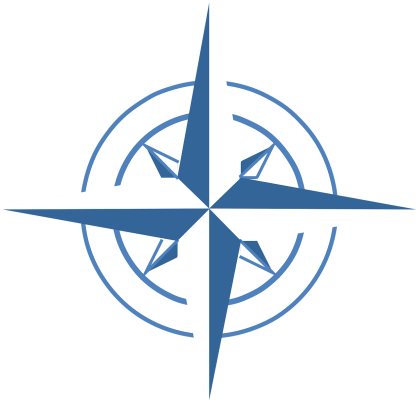 26.11- 30.11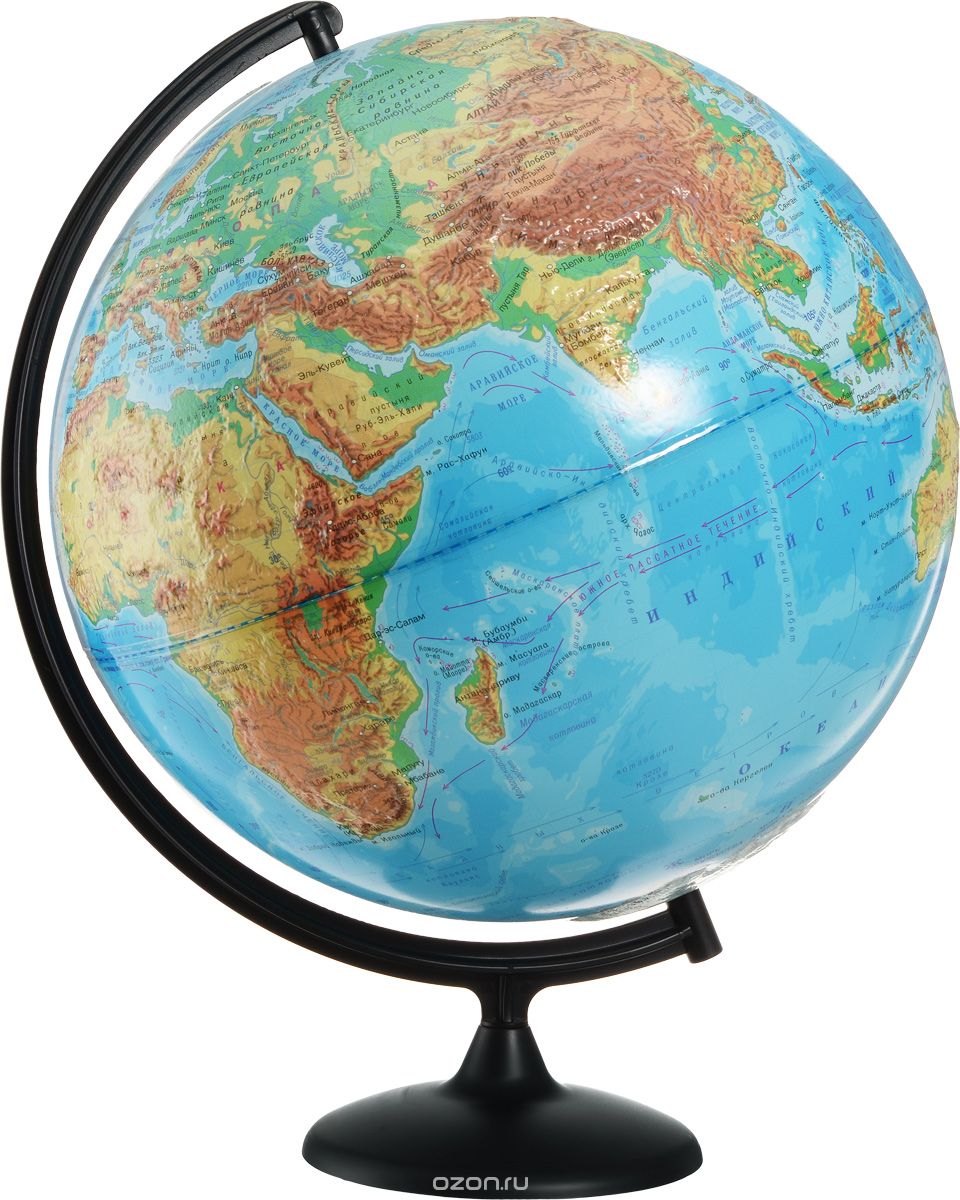 